.	puni naziv i sjedište ___________________________________________________________________________________________________________________ _______________________________________ ___________________________________ ______________________________ ___________________________________ ___________________________________	 ________________________ ________________________ ______________________________  _______________ _____  _____ : ______   _______  ______)  _____  _____  ______  _______  ______)  _____  _____  ______  _______ : ______) __. __.  __. __. . _________________________  _____________________ ,__________, .                                       _______________, ._______________________________                                        _________________________________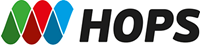 